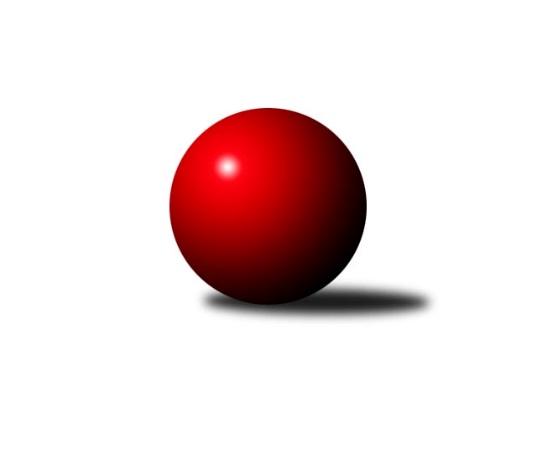 Č.3Ročník 2018/2019	11.10.2018Nejlepšího výkonu v tomto kole: 1596 dosáhlo družstvo: TJ Slovan Jindřichův Hradec BOkresní přebor Jindřichova Hradce 2018/2019Výsledky 3. kolaSouhrnný přehled výsledků:TJ Kunžak D	- TJ Nová Včelnice B	1:5	1440:1535	3.0:5.0	26.9.TJ Slovan Jindřichův Hradec B	- TJ Loko Č. Budějovice C	6:0	1596:1330	6.0:2.0	11.10.TJ Centropen Dačice E	- TJ Sokol Slavonice C	4:2	1560:1533	4.5:3.5	11.10.Tabulka družstev:	1.	TJ Nová Včelnice B	2	2	0	0	11.0 : 1.0 	12.0 : 4.0 	 1587	4	2.	TJ Slovan Jindřichův Hradec B	3	2	0	1	12.0 : 6.0 	14.0 : 10.0 	 1497	4	3.	TJ Sokol Slavonice C	3	2	0	1	11.0 : 7.0 	14.0 : 10.0 	 1522	4	4.	TJ Centropen Dačice E	3	2	0	1	10.0 : 8.0 	14.5 : 9.5 	 1496	4	5.	TJ Kunžak B	2	1	0	1	7.0 : 5.0 	8.0 : 8.0 	 1488	2	6.	TJ Loko Č. Budějovice C	2	0	0	2	1.0 : 11.0 	4.0 : 12.0 	 1432	0	7.	TJ Kunžak D	3	0	0	3	2.0 : 16.0 	5.5 : 18.5 	 1430	0Podrobné výsledky kola:	 TJ Kunžak D	1440	1:5	1535	TJ Nová Včelnice B	Marcela Chramostová	 	 190 	 172 		362 	 1:1 	 364 	 	201 	 163		František Hána	Milena Berková *1	 	 153 	 176 		329 	 1:1 	 391 	 	216 	 175		Vladimír Klíma	Lenka Pudilová	 	 191 	 180 		371 	 0:2 	 416 	 	215 	 201		Martin Kovalčík	Dana Kopečná	 	 202 	 176 		378 	 1:1 	 364 	 	181 	 183		Tereza Tyšerovározhodčí: Pudilová  Lenkastřídání: *1 od 51. hodu Stanislava KopalováNejlepší výkon utkání: 416 - Martin Kovalčík	 TJ Slovan Jindřichův Hradec B	1596	6:0	1330	TJ Loko Č. Budějovice C	Jaroslav Vrzal	 	 202 	 166 		368 	 1:1 	 335 	 	159 	 176		Lucie Kreklová	Martin Novák	 	 175 	 216 		391 	 1:1 	 371 	 	180 	 191		Václav Klojda ml.	Jiří Kačo	 	 227 	 195 		422 	 2:0 	 341 	 	165 	 176		Jan Ondřich	Marie Škodová	 	 220 	 195 		415 	 2:0 	 283 	 	138 	 145		Adéla Krškovározhodčí: vedoucí družstevNejlepší výkon utkání: 422 - Jiří Kačo	 TJ Centropen Dačice E	1560	4:2	1533	TJ Sokol Slavonice C	Miloš Veselý	 	 217 	 202 		419 	 2:0 	 339 	 	165 	 174		Martin Fiala	Lubomír Náměstek	 	 189 	 197 		386 	 1:1 	 391 	 	205 	 186		Aleš Pavlů	Pavel Terbl	 	 186 	 182 		368 	 0:2 	 424 	 	201 	 223		Jiří Pšenčík	Jiří Matouš	 	 192 	 195 		387 	 1.5:0.5 	 379 	 	184 	 195		František Běhůnekrozhodčí: Terbl PavelNejlepší výkon utkání: 424 - Jiří PšenčíkPořadí jednotlivců:	jméno hráče	družstvo	celkem	plné	dorážka	chyby	poměr kuž.	Maximum	1.	Václav Klojda  ml.	TJ Loko Č. Budějovice C	416.50	280.0	136.5	5.5	2/2	(462)	2.	Vladimír Klíma 	TJ Nová Včelnice B	412.50	300.0	112.5	9.5	2/2	(434)	3.	Jiří Kačo 	TJ Slovan Jindřichův Hradec B	409.50	297.0	112.5	12.5	2/2	(488)	4.	Jiří Pšenčík 	TJ Sokol Slavonice C	408.50	290.5	118.0	8.5	2/3	(424)	5.	Libor Lacina 	TJ Sokol Slavonice C	403.50	277.0	126.5	12.0	2/3	(426)	6.	Marie Škodová 	TJ Slovan Jindřichův Hradec B	402.75	286.8	116.0	12.0	2/2	(415)	7.	Miloš Veselý 	TJ Centropen Dačice E	399.00	276.0	123.0	9.0	2/2	(419)	8.	Martin Kovalčík 	TJ Nová Včelnice B	391.50	286.5	105.0	12.5	2/2	(416)	9.	Radka Burianová 	TJ Kunžak B	391.50	300.5	91.0	13.5	1/1	(404)	10.	Marcela Chramostová 	TJ Kunžak D	385.33	270.7	114.7	5.3	3/3	(406)	11.	František Hána 	TJ Nová Včelnice B	382.00	262.5	119.5	13.5	2/2	(400)	12.	Aleš Pavlů 	TJ Sokol Slavonice C	382.00	265.5	116.5	6.5	2/3	(391)	13.	Jiří Matouš 	TJ Centropen Dačice E	380.25	280.0	100.3	13.5	2/2	(410)	14.	Libuše Hanzalíková 	TJ Kunžak B	378.00	255.0	123.0	5.0	1/1	(378)	15.	Marie Zoubková 	TJ Kunžak B	375.50	280.0	95.5	13.5	1/1	(395)	16.	Dana Kopečná 	TJ Kunžak D	375.00	282.5	92.5	11.5	2/3	(378)	17.	František Běhůnek 	TJ Sokol Slavonice C	374.00	275.7	98.3	11.3	3/3	(387)	18.	Jovana Vilímková 	TJ Kunžak B	365.00	268.0	97.0	14.0	1/1	(365)	19.	Lubomír Náměstek 	TJ Centropen Dačice E	360.50	255.0	105.5	14.0	2/2	(402)	20.	Martin Fiala 	TJ Sokol Slavonice C	359.00	260.0	99.0	11.0	2/3	(379)	21.	Pavel Terbl 	TJ Centropen Dačice E	356.00	252.8	103.3	14.5	2/2	(368)	22.	Lenka Pudilová 	TJ Kunžak D	350.67	266.3	84.3	16.3	3/3	(371)	23.	Marie Kudrnová 	TJ Kunžak B	349.50	258.5	91.0	13.0	1/1	(360)	24.	Jan Ondřich 	TJ Loko Č. Budějovice C	345.50	251.0	94.5	11.5	2/2	(350)	25.	Adéla Kršková 	TJ Loko Č. Budějovice C	306.50	234.5	72.0	22.5	2/2	(330)	26.	Stanislava Kopalová 	TJ Kunžak D	303.50	239.0	64.5	21.5	2/3	(311)		Jiří Hembera 	TJ Nová Včelnice B	438.00	305.0	133.0	8.0	1/2	(438)		Aneta Kameníková 	TJ Centropen Dačice E	421.00	287.0	134.0	6.0	1/2	(421)		Martin Novák 	TJ Slovan Jindřichův Hradec B	397.00	273.0	124.0	6.5	1/2	(403)		Milena Berková 	TJ Kunžak D	396.00	291.0	105.0	9.0	1/3	(396)		Václav Klojda  st.	TJ Loko Č. Budějovice C	391.00	298.0	93.0	17.0	1/2	(391)		Jaroslav Vrzal 	TJ Slovan Jindřichův Hradec B	368.00	274.0	94.0	16.0	1/2	(368)		Tereza Tyšerová 	TJ Nová Včelnice B	364.00	271.0	93.0	17.0	1/2	(364)		Josef Smažil 	TJ Sokol Slavonice C	339.00	256.0	83.0	19.0	1/3	(339)		Lucie Kreklová 	TJ Loko Č. Budějovice C	335.00	247.0	88.0	16.0	1/2	(335)		Josef Jirků 	TJ Slovan Jindřichův Hradec B	312.00	240.0	72.0	26.0	1/2	(312)		Milan Hendrych 	TJ Slovan Jindřichův Hradec B	289.00	219.0	70.0	22.0	1/2	(289)Sportovně technické informace:Starty náhradníků:registrační číslo	jméno a příjmení 	datum startu 	družstvo	číslo startu
Hráči dopsaní na soupisku:registrační číslo	jméno a příjmení 	datum startu 	družstvo	Program dalšího kola:4. kolo18.10.2018	čt	18:00	TJ Kunžak B - TJ Slovan Jindřichův Hradec B				TJ Centropen Dačice E - -- volný los --	19.10.2018	pá	17:00	TJ Sokol Slavonice C - TJ Nová Včelnice B	Nejlepší šestka kola - absolutněNejlepší šestka kola - absolutněNejlepší šestka kola - absolutněNejlepší šestka kola - absolutněNejlepší šestka kola - dle průměru kuželenNejlepší šestka kola - dle průměru kuželenNejlepší šestka kola - dle průměru kuželenNejlepší šestka kola - dle průměru kuželenNejlepší šestka kola - dle průměru kuželenPočetJménoNázev týmuVýkonPočetJménoNázev týmuPrůměr (%)Výkon1xJiří PšenčíkSlavonice C4241xJiří PšenčíkSlavonice C108.164242xJiří KačoJin.Hradec B4221xMartin KovalčíkN. Včelnice B107.94161xMiloš VeselýDačice E4191xMiloš VeselýDačice E106.884191xMartin KovalčíkN. Včelnice B4162xJiří KačoJin.Hradec B106.634222xMarie ŠkodováJin.Hradec B4152xMarie ŠkodováJin.Hradec B104.864152xMartin NovákJin.Hradec B3912xVladimír KlímaN. Včelnice B101.41391